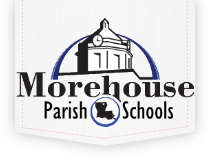 Grade 9-12Resources for Learning at HomeDistrict Distance Learning ResourcesMorehouse Parish Schools are committed to providing the optimal learning experiences to all students. During the days of unexpected, yet necessary school closures, Morehouse Parish Schools immediately provided paper-based packets for parents to pick-up at all schools and various school staff members provided home deliveries. Packets also included students’ codes for Zearn, ARC, Studies Weekly, and Gizmos.  Schools then prepared for distance learning by providing professional developments via face-to-face or assigned online PD to the instructional staff on using virtual means of communicating to parents and students such as Google Classroom and Zoom. Later, through distance learning, students were offered online and paper-based resources in order to maintain instruction and the opportunities to continue the learning process. However, MPS can’t require online or paper-based learning since we cannot guarantee that ALL students will have equal access to learning. Our schools have provided an opportunity for all parents to check out chrome books for students of designated grades. Principals provided dates for picking up chrome books and paper packets to parents through robust calls and using the district’s and their Facebook pages. Teachers will continue to use Tier One curriculum to ensure students growth by implementing Louisiana Student Standards. Each teacher will be in contact with parents weekly throughout this continued learning experience. Contacts will be via emails, phone calls, Remind 101, and virtually. Teachers are giving feedback to students regarding assignments and lessons. Teachers are available to guide, support, and answer questions parents might have and to stay connected to students’ learning. Our goal is to ensure students can continue their learning from a distance for this extended closure and be ready to continue the learning process when they return feeling comfortable and confident.Get StartedStudents in all grade levels (Pre-K -12) can access our online learning resources through Google Chrome.Grade 7-12 Recommended Daily ScheduleGoogle ClassroomMany of our teachers are using Google Classroom to connect with students. This is a short video on how to use Google Classroom  https://www.youtube.com/watch?v=pl-tBjAM9g4&pbjreload=10 Please email your teacher for school and class-specific questions. Our teachers will be available via email should families have questions. Teacher emails can be found on each individual school website.Grade 9-12 Resources for ELAGuidebooks Grade 9 Fahrenheit 451Unit goal: Students read various literary and informational texts to understand the power of language and books to educate and influence others. They express their understanding by analyzing how Bradbury develops a theme in Fahrenheit 451 and by researching issues related to censorship, creativity, or the evolution of literacy.Teachers will be assigning lessons. The link below is to an online copy of the text and the additional materials.https://www.fsusd.org/cms/lib03/CA01001943/Centricity/Domain/2034/Fahrenheit%20451.pdf file:///F:/Fahren%20Materials.pdfGuidebooks Grade 10 MetamorphosisUnit goal: Through the study of various fictional works and literary criticism, students read literary and informational texts to understand the style and characteristics of “magical realism” and the interconnectedness of texts over time and space. Students express their understanding by examining how authors transform source material and how literature can reveal “real human truth” and be used as a vehicle for social commentary. Teachers will be assigning lessons. The link below is to an online copy of the text and the additional materials.file:///F:/Metamor%20Materials.pdfhttps://www.gutenberg.org/files/5200/5200-h/5200-h.htmGuidebooks Grade 11 A Connecticut Yankee in King Arthur’s CourtUnit goal: Students read various literary and informational texts about tradition and change to understand how changing worldviews resulting from industrialization and war led artists to find new ways of understanding the world. Students express their understanding of how authors use devices and structure to develop unique styles, by creating their own frame narrative which reflects their interpretation of the modern world.Teachers will be assigning lessons. The link below is to an online copy of the text and the additional materialshttps://www.gutenberg.org/files/86/86-h/86-h.htmGrade 9-12 Resources for MathFollow instructions from your teacher and here are some extra practice sites.https://www.khanacademy.org/http://www.math.com/students/tools.htmlhttps://schoolyourself.org/Grade 9-12 Resources for ScienceTeachers will be assigning lessons. Gizmo has Online Science lessons and simulations for students.Gizmo ScienceGrade 9-12 Resources for Social StudiesTeachers will be assigning lessons.Go to Louisianabelieves.com. Click on Classroom Support. Go to Teacher Support Toolbox. Then go to Teacher Resources by Grade. Scroll to the appropriate subject: U.S. History, Civics, World History or World Geography. There will be some activities there.Students with Educational AccommodationsTeachers will provide instructions and assignments using the accommodation(s) on the IEP of each student.Self-Contained ClassesTeachers will provide instructions using Google Classroom or other virtual means.i-Readyi-Ready is an on-line instructional resource that provides rigorous and motivating reading and mathematics instruction consisting of personalized pathways and scaffolding. I-Ready meets the needs of all students especially English learners.Student Access on PCs or ChromebooksClick on https://www.curriculumassociates.com/JAG (Jobs for America’s Graduate)Teachers will provide instructions using Google Classroom or other virtual means.School to Career, 11th Edition Student Workbook Guidelines for Parents Supporting Distance LearningEstablish routines and expectations- Parents need to set regular hours for their children’s school work. Children should move regularly and take periodic breaks as they study. Define the physical space for your children’s study- Parents are encouraged to establish a space/location where their children will learn most of the time.Monitor communications from your children’s teachers- Teachers and parents will communicate with each other via email, Remind 101, phone calls, and virtually. Begin and end day with a check-in- Parents are encouraged to start and finish each day with a simple check-in with their children. Discuss how they will spend their time and the learning goals for that day. Not all students thrive in a distance learning environment; some struggle with too much independence or lack of structure.Take an active role in helping your children process and own their learning- Parents should regularly check with their children and engage with their children about what they are learning. However, it is important that your children “own” their work; don’t complete assignments for them, even when they are struggling. That is the time to assist and/or contact the teacher.Establish times for quiet and reflection- A huge challenge for families with multiple children will be how to manage all of their children’s needs, especially when those children are different ages and have different needs. There may be times when siblings need to work in different rooms to avoid distraction. Parents may even experiment with noise-cancelling headphones (no music necessary!) to block out distractions.Encourage physical activity and/or exercise- Make sure your children remember to move and exercise. This is vitally important to their health, wellbeing, and to their learning. Physical education teachers will recommend activities or exercises, but it is important for parents to model and encourage exercise.Remain mindful of your children’s stress or worry- It is imperative for parents to help their children manage the worry, anxiety, and range of emotions they may experience. Difficult though it may be, do your best not to transfer your stress or worry to your children. Monitor how much time your children are spending online- Children should not stare at computer screens for 7-8 hours a day. Teachers are experiencing with distance learning and it will require some trial-and-error before the right balance between online and offline learning experiences occur. Teachers and/or instructional leaders at your children school(s) will periodically check in with you to assess what you are seeing at home and what we need to adjust. We thank you in advance for your patience and partnership!        Packets and Chromebooks Distribution1st Round: Packets only were distributed during the week of March 16, 2020.2nd Round: Packets and chrome books (designated grades) were distributed during the week of April 14, 2020.If parents did not receive a packet or chrome book for their child, please contact the child’s teacher or principal.Technology SupportIf parents have questions, please leave message on the Parent Command Center on Morehouse Parish School District website. Parents can also email the child’s teacher.Meal Pick-upMorehouse Parish School District is offering school prepared breakfast and lunch for school-age children at designated pick-up locations. Please view the MPSB District website for more information.TimeActivitiesActivitiesActivitiesActivities8:00 AMRise & Shine   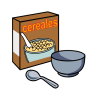 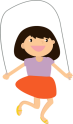 Brush teethGet dressedEat breakfastExercise  (jumping jacks, run in place, push-ups, dance, go for a walk)Brush teethGet dressedEat breakfastExercise  (jumping jacks, run in place, push-ups, dance, go for a walk)Brush teethGet dressedEat breakfastExercise  (jumping jacks, run in place, push-ups, dance, go for a walk)Brush teethGet dressedEat breakfastExercise  (jumping jacks, run in place, push-ups, dance, go for a walk)10:00 AMSchool timeMonday & Wednesday:                    ELAGuideBooksMonday & Wednesday:                    ELAGuideBooksTuesday & Thursday:           ScienceFriday:Electives(Art, Music, P.E.)11:00 AMPlay/Relax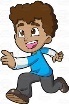 Play a gameRead a bookExerciseACT PracticePlay a gameRead a bookExerciseACT PracticePlay a gameRead a bookExerciseACT PracticePlay a gameRead a bookExerciseACT Practice12:00 PMLunch/Play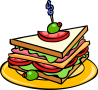 Eat lunchPlay a gameWatch t.v.RelaxEat lunchPlay a gameWatch t.v.RelaxEat lunchPlay a gameWatch t.v.RelaxEat lunchPlay a gameWatch t.v.Relax2:00 PMSchool time 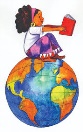 Monday & Wednesday:              MathTuesday & Thursday:             Social StudiesTuesday & Thursday:             Social StudiesFriday:Electives(Art, Music, P.E.)3:00 PMCreative TimeArts & CraftsGamesPuzzlesArts & CraftsGamesPuzzlesArts & CraftsGamesPuzzlesArts & CraftsGamesPuzzles